TÉMA TÝDNE PRO DĚTI A RODIČE 30. 3.  – 3. 4. 2020KRAKONOŠOVA ZAHRÁDKA SE PROBOUZÍVZDĚLÁVACÍ CÍL – vytváření povědomí o rozmanitosti a proměnách přírodyVZDĚLÁVACÍ OBLASTI:I. POHYB– „SLUNCE“ básnička s pohybem 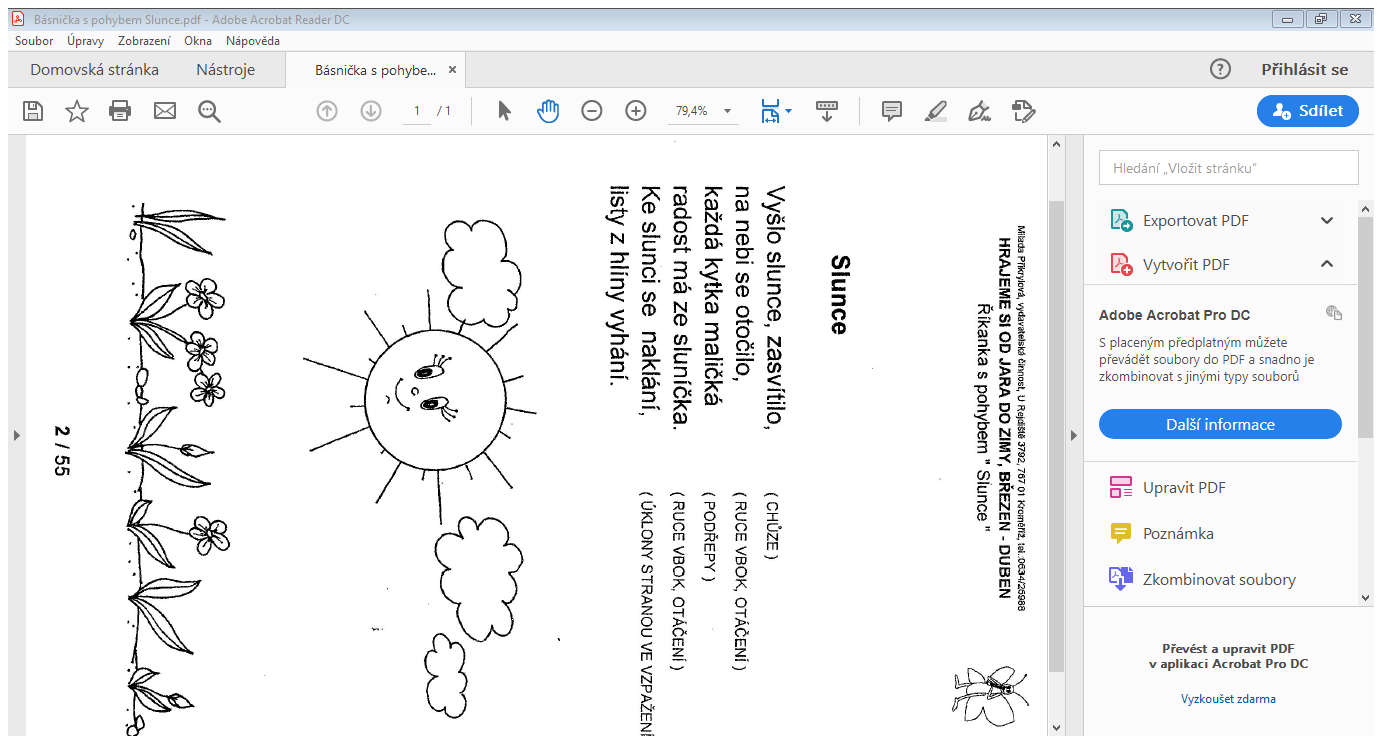 - Hra s míčem – učit děti házet a chytat míče různých velikostíII. ŘEČ– HÁDANKY - Jarní květiny –  příloha č. 1- logopedické básničky „Písmena“ – příloha č. 2III. POZNÁVÁNÍa) pracovní listy – Dokresli na záhony tulipány  - příloha č. 3 	- Poznej a pojmenuj jarní květiny – příloha č. 4	b) grafomotorický list – Nakresli cestu motýla  – příloha č. 5IV. ESTETIKAJarní písničky - příloha č. 6 - Voláme jaro			      - Sněženka			      - SedmikráskaV. PACOVNÍ ČINNOSTIKytka z otisku ruky – zápich			        			Tulipán z ruličky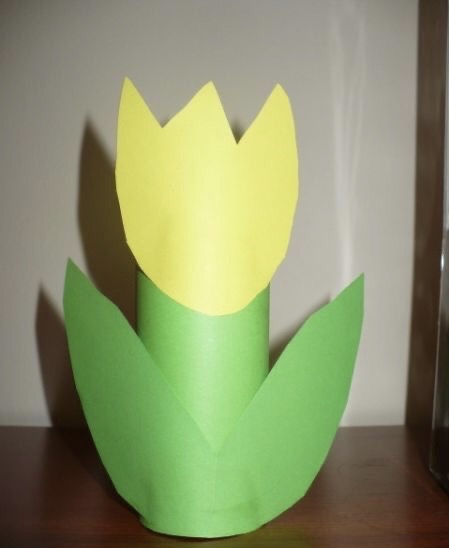 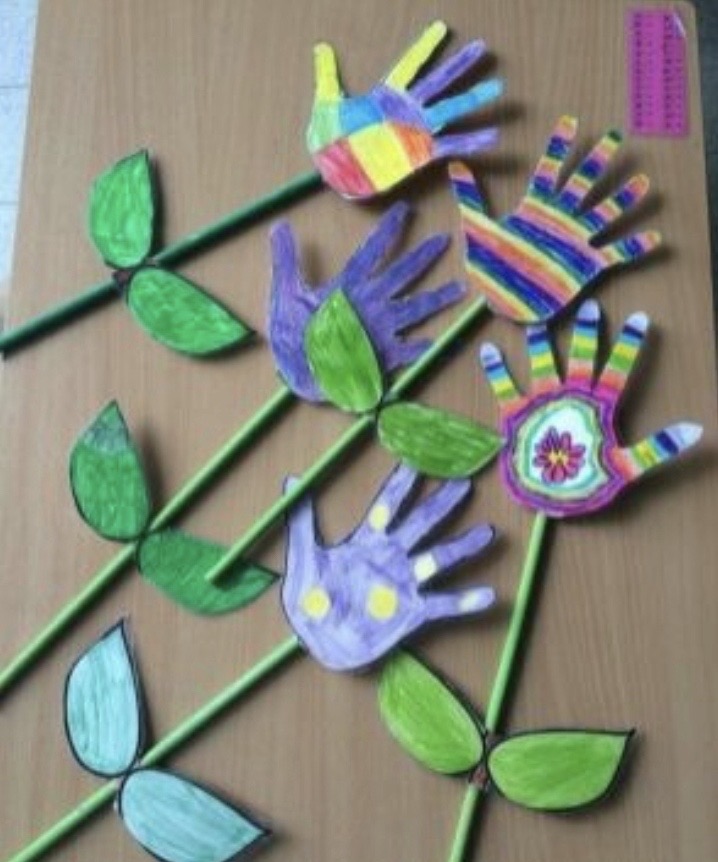 VI. POBYT VENKU- naslouchání zvuků v přírodě,- poznávání prvních jarních květinZdroje:  Grafomotorická cvičení pro předškoláky – Edika, Zuzana Pospíšilová – Hádáš, hádám, hádáme, Pracovní sešit pro předškoláky (Computer Press), Šimonovy pracovní listy, zpěvníky Marie kružíkové, Milada Přikrylová – Hrajeme si od jara do zimy